Ancre dans la pagememo RKM WP ancre dans la page.docx	06/02/18Une ancre ?Une ancre permet de repérer une position dans une page web (un endroit dans la page)La balise <a> (pour ancre) est utilisée pour insérer un lien hypertexte envoyant vers une autre page.
Dans la même page cette balise permet aussi de marquer une position dans un texte (l’endroit où elle est insérée). Cette utilisation est devenue obsolète avec la construction plus précise des pages par éléments : blocs de texte, d’image, vidéos, colonnes, rangées, etc. Il est alors devenu plus simple de repérer un endroit dans une page en nommant ces élément par un identificateur qui leur est propre (exemple :ID="Chap2").Si on est déjà dans la page, pour aller à cet endroit il suffira d’aller à #Chap2. 
Si on veut faire un lien URL vers cette page à cet endroit il suffit de faire suivre l’URL de la page par #Chap2 . Exemple  http://page_en_question/#Chap2  L’éditeur visuel WP propose de définir un ID si on le souhaite pour les éléments de construction de page. Ici l’élément "séparateur" qui place une ligne horizontale de séparation avant la liste des derniers blogs de la page d’accueil :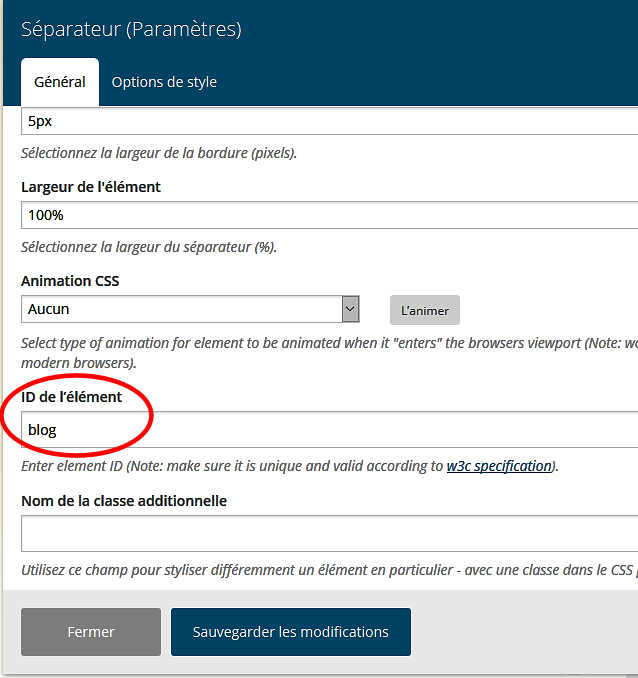 